

Blazing Trails Grant Project Payment Form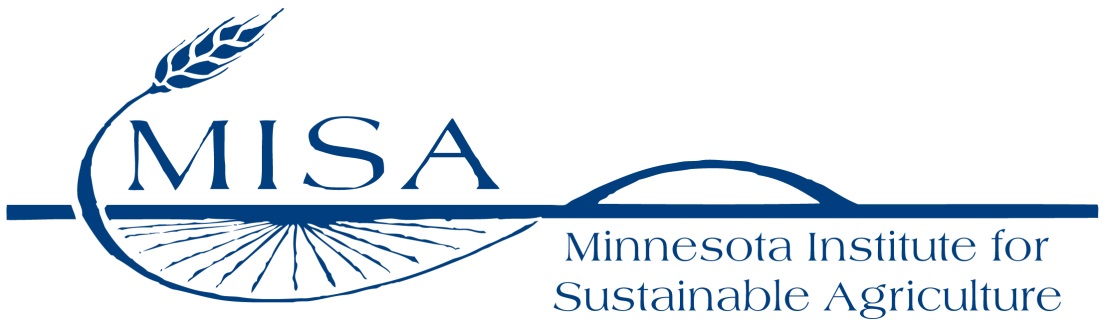 For NON-U of MN employees
Complete and return to: jewet006@umn.eduPay to the order of: 	Address:	            Payment category (check one):  

_X__ Allowance for local hosting expenses for Blazing Trails Workshop: $100.00
I certify this entity has requested the $100 allowance for local organizing expenses for a half-day “Blazing Trails through the Jungle of Food Regulations” training.  ________________________________________________________________________(Signature of authorized individual)					(Date)EFS: 3002 11028 00075204            NOTE to U of MN Accounting: The requested payment must be made out to the “Pay to the order of” entity listed above, even if the address shown above is in the U of MN system under a different entity. 